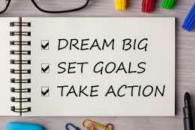 Your Name: _________________________________     Date: ____________________________School: ____________________________________      Teacher: _________________________Your dream(s): In order to prepare for your transition meeting and your future, please answer some questions about what you want to do after high school: Where do you want to live after graduation? What type of housing? (rent, live with parents, with a roommate, etc.)Do you want to continue your education after graduation from high school? If so, where? What kind of job would you like to have in high school?Fast food/Restaurant  Grocery store/Drug StoreLawn care/OutdoorFarmOther: __________What kind of job would you like after high school? What are some things that you are good at? What are some things that you would like to improve on? What are some things you do to help around the house?LaundryCookingSweeping/MoppingYard workCleaning your roomOther: ________________Do you have any medical issues that you deal with?YesNoDo you take medication?YesNoHave you taken Driver’s Education?YesNoWhat kind of transportation do you plan to use after graduation?Drive my own carPublic transportationParents carFriends or familyDo not have personal transportationWhat kind of work-related skills do you need for your career after graduation?Problem SolvingCommunicationLeadershipOrganizationalMath skillsComputerAutomotiveElectricalDrivingWritingSocialHandling MoneyReading skillsTeamworkDecision MakingOther:__________________Check below the qualities of your job you would like to have:Part-timeFull-timeHourly paySalary payMorning shiftEvening shiftNight shiftHealth InsuranceDental InsuranceVision Insurance401-K/RetirementPaid time off (vacation)Sick payHolidaysWeekends (Sat. - Sun.)Weekdays (Mon. - Fri.)			What do you like to do for fun or in your free time?How do you handle stress and pressure?Are there any areas of your personal life you are having difficulty with?MotivationRelationships with friendsDrugs/AlcoholFamily conflictsSchool difficultiesBehaviorOther: _______________Do you have a bank account?CheckingSavingsNot sureDo you know how to budget your money?YesNoI need help with this.What two careers are you most interested in pursuing after high school?Is there anything you would like me to know about to assist you with your plans after graduation from high school?It’s YOUR LIFE! Transition is a journey, begin NOW to plan for the trip.10th/11th/12th Grade									Edited 07/2022